Please check the eligibility criteria at: http://www.le.ac.uk/international/future/open.html  Please note that annual tuition fees range from £14,105 - £21,810 according to your degree programme. You should allow a minimum of £820-870 per month for living expenses, including accommodation. All our scholarships offer only partial funding for your studies. If you are awarded a scholarship you will need to pay the balance of your tuition fees and living expenses.Make sure that you answer all the questions on the application form. Please type or write clearly in blue or black ink. You must sign the form personally (not third party or agent). Ensure that you have included all of the following documents along with your completed application form:	Copies of your certificates and transcripts from all of your previous programmes of study (school leaving qualifications and any university-level programmes).  This should be in English.A personal statement (typed if possible) of a maximum of 400 words, detailing academic performance, the ranking of any University that you have attended, and your personal ranking compared with other students in your classMake sure that you include all relevant information even if it has already been submitted with your application for a place at the University.Send your complete application by email to: scholarships@le.ac.uk If you are unable to email your application you may send it by post to the address below: Scholarship Applications International Office University of Leicester Leicester LE1 7RH UK 	The deadline to apply is 31 March 2016.Only successful candidates will be contacted. If you do not hear from the University, you should assume that your application has been unsuccessful and that you have not been selected for an award. We will contact you by email.  Please ensure that your email address is legible.We will contact successful candidates within four weeks of the application deadline. The decision of the selection panel is final and the University will not enter into correspondence unless it is able to make you an award. Please type or write clearly in block capitals in black ink 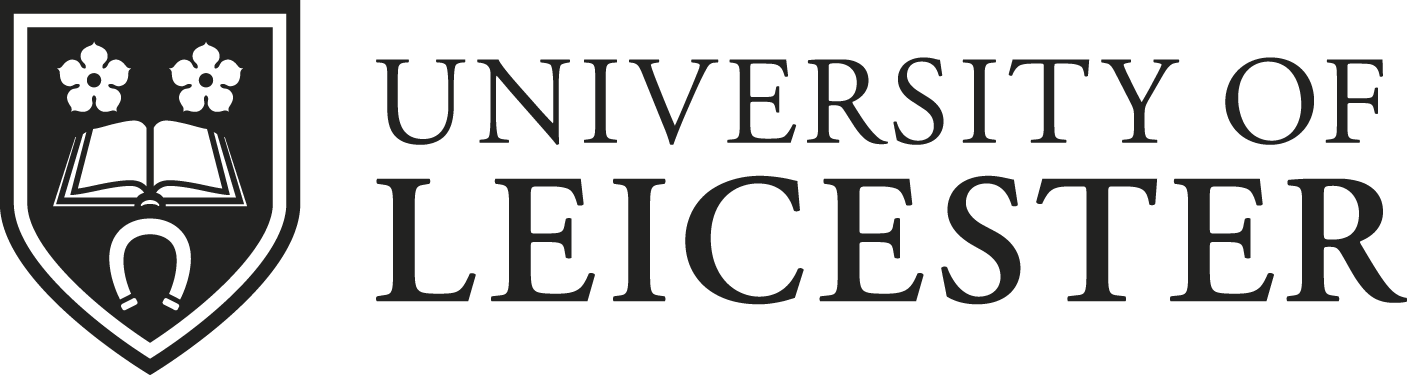 Scholarships for International Students Guidance for applicants 2016-17 Scholarships for International Students Application Form 2016-17Surname/family name: Surname/family name: Surname/family name: Surname/family name: Surname/family name: Surname/family name: Surname/family name: Surname/family name: Surname/family name: Surname/family name: Surname/family name: Surname/family name: Forename(s)/given name(s): Forename(s)/given name(s): Forename(s)/given name(s): Forename(s)/given name(s): Forename(s)/given name(s): Forename(s)/given name(s): Forename(s)/given name(s): Forename(s)/given name(s): Forename(s)/given name(s): Forename(s)/given name(s): Forename(s)/given name(s): Forename(s)/given name(s): Forename(s)/given name(s): Forename(s)/given name(s): Forename(s)/given name(s): Forename(s)/given name(s): Forename(s)/given name(s): Forename(s)/given name(s): Student number: Student number: Student number: Student number: Student number: Student number: Student number: Student number: Student number: Student number: Student number: Student number: Student number: Student number: Student number: Student number: Student number: Student number: Student number: Student number: Student number: Student number: Student number: Student number: Student number: Student number: Student number: Student number: Student number: Student number: Country of domicile: Country of domicile: Country of domicile: Country of domicile: Country of domicile: Country of domicile: Country of domicile: Country of domicile: Country of domicile: Country of domicile: Country of domicile: Country of domicile: Nationality: Nationality: Nationality: Nationality: Nationality: Nationality: Nationality: Nationality: Nationality: Nationality: Nationality: Nationality: Nationality: Nationality: Nationality: Nationality: Nationality: Nationality: Date of birth: Date of birth: Date of birth: Date of birth: Date of birth: Date of birth: Date of birth: Date of birth: Date of birth: Date of birth: Date of birth: Date of birth: Male/female (please delete as appropriate) Male/female (please delete as appropriate) Male/female (please delete as appropriate) Male/female (please delete as appropriate) Male/female (please delete as appropriate) Male/female (please delete as appropriate) Male/female (please delete as appropriate) Male/female (please delete as appropriate) Male/female (please delete as appropriate) Male/female (please delete as appropriate) Male/female (please delete as appropriate) Male/female (please delete as appropriate) Male/female (please delete as appropriate) Male/female (please delete as appropriate) Male/female (please delete as appropriate) Male/female (please delete as appropriate) Male/female (please delete as appropriate) Male/female (please delete as appropriate) E-mail address: E-mail address: Title of your chosen degree programme, for example MSc Economics: Title of your chosen degree programme, for example MSc Economics: Title of your chosen degree programme, for example MSc Economics: Title of your chosen degree programme, for example MSc Economics: Title of your chosen degree programme, for example MSc Economics: Title of your chosen degree programme, for example MSc Economics: Title of your chosen degree programme, for example MSc Economics: Title of your chosen degree programme, for example MSc Economics: Title of your chosen degree programme, for example MSc Economics: Title of your chosen degree programme, for example MSc Economics: Title of your chosen degree programme, for example MSc Economics: Title of your chosen degree programme, for example MSc Economics: Title of your chosen degree programme, for example MSc Economics: Title of your chosen degree programme, for example MSc Economics: Title of your chosen degree programme, for example MSc Economics: Title of your chosen degree programme, for example MSc Economics: Title of your chosen degree programme, for example MSc Economics: Title of your chosen degree programme, for example MSc Economics: Title of your chosen degree programme, for example MSc Economics: Title of your chosen degree programme, for example MSc Economics: Title of your chosen degree programme, for example MSc Economics: Title of your chosen degree programme, for example MSc Economics: Title of your chosen degree programme, for example MSc Economics: Title of your chosen degree programme, for example MSc Economics: Title of your chosen degree programme, for example MSc Economics: Title of your chosen degree programme, for example MSc Economics: Title of your chosen degree programme, for example MSc Economics: Title of your chosen degree programme, for example MSc Economics: Title of your chosen degree programme, for example MSc Economics: Title of your chosen degree programme, for example MSc Economics: Qualifications: Please list here all academic qualifications obtained since age 16 (eg School and University or College), subjects and course/examination grades obtained. Qualifications: Please list here all academic qualifications obtained since age 16 (eg School and University or College), subjects and course/examination grades obtained. Qualifications: Please list here all academic qualifications obtained since age 16 (eg School and University or College), subjects and course/examination grades obtained. Qualifications: Please list here all academic qualifications obtained since age 16 (eg School and University or College), subjects and course/examination grades obtained. Qualifications: Please list here all academic qualifications obtained since age 16 (eg School and University or College), subjects and course/examination grades obtained. Qualifications: Please list here all academic qualifications obtained since age 16 (eg School and University or College), subjects and course/examination grades obtained. Qualifications: Please list here all academic qualifications obtained since age 16 (eg School and University or College), subjects and course/examination grades obtained. Qualifications: Please list here all academic qualifications obtained since age 16 (eg School and University or College), subjects and course/examination grades obtained. Qualifications: Please list here all academic qualifications obtained since age 16 (eg School and University or College), subjects and course/examination grades obtained. Qualifications: Please list here all academic qualifications obtained since age 16 (eg School and University or College), subjects and course/examination grades obtained. Qualifications: Please list here all academic qualifications obtained since age 16 (eg School and University or College), subjects and course/examination grades obtained. Qualifications: Please list here all academic qualifications obtained since age 16 (eg School and University or College), subjects and course/examination grades obtained. Qualifications: Please list here all academic qualifications obtained since age 16 (eg School and University or College), subjects and course/examination grades obtained. Qualifications: Please list here all academic qualifications obtained since age 16 (eg School and University or College), subjects and course/examination grades obtained. Qualifications: Please list here all academic qualifications obtained since age 16 (eg School and University or College), subjects and course/examination grades obtained. Qualifications: Please list here all academic qualifications obtained since age 16 (eg School and University or College), subjects and course/examination grades obtained. Qualifications: Please list here all academic qualifications obtained since age 16 (eg School and University or College), subjects and course/examination grades obtained. Qualifications: Please list here all academic qualifications obtained since age 16 (eg School and University or College), subjects and course/examination grades obtained. Qualifications: Please list here all academic qualifications obtained since age 16 (eg School and University or College), subjects and course/examination grades obtained. Qualifications: Please list here all academic qualifications obtained since age 16 (eg School and University or College), subjects and course/examination grades obtained. Qualifications: Please list here all academic qualifications obtained since age 16 (eg School and University or College), subjects and course/examination grades obtained. Qualifications: Please list here all academic qualifications obtained since age 16 (eg School and University or College), subjects and course/examination grades obtained. Qualifications: Please list here all academic qualifications obtained since age 16 (eg School and University or College), subjects and course/examination grades obtained. Qualifications: Please list here all academic qualifications obtained since age 16 (eg School and University or College), subjects and course/examination grades obtained. Qualifications: Please list here all academic qualifications obtained since age 16 (eg School and University or College), subjects and course/examination grades obtained. Qualifications: Please list here all academic qualifications obtained since age 16 (eg School and University or College), subjects and course/examination grades obtained. Qualifications: Please list here all academic qualifications obtained since age 16 (eg School and University or College), subjects and course/examination grades obtained. Qualifications: Please list here all academic qualifications obtained since age 16 (eg School and University or College), subjects and course/examination grades obtained. Qualifications: Please list here all academic qualifications obtained since age 16 (eg School and University or College), subjects and course/examination grades obtained. Qualifications: Please list here all academic qualifications obtained since age 16 (eg School and University or College), subjects and course/examination grades obtained. Date obtained Date obtained Name of qualification Name of qualification Name of qualification Name of qualification Name of qualification Name of qualification Where obtained (name of school/college university or awarding body) Where obtained (name of school/college university or awarding body) Where obtained (name of school/college university or awarding body) Where obtained (name of school/college university or awarding body) Where obtained (name of school/college university or awarding body) Where obtained (name of school/college university or awarding body) Where obtained (name of school/college university or awarding body) Subject Subject Subject Subject Subject Subject Grade/marks Grade/marks Grade/marks Grade/marks Grade/marks Grade/marks Grade/marks Grade/marks Grade/marks YOU MUST COMPLETE THIS SECTION; OTHERWISE YOUR APPLICATION WILL NOT BE CONSIDERED Please tell us below how you plan to fund your studies, including details of any other scholarships or sponsorship you will receive YOU MUST COMPLETE THIS SECTION; OTHERWISE YOUR APPLICATION WILL NOT BE CONSIDERED Please tell us below how you plan to fund your studies, including details of any other scholarships or sponsorship you will receive YOU MUST COMPLETE THIS SECTION; OTHERWISE YOUR APPLICATION WILL NOT BE CONSIDERED Please tell us below how you plan to fund your studies, including details of any other scholarships or sponsorship you will receive YOU MUST COMPLETE THIS SECTION; OTHERWISE YOUR APPLICATION WILL NOT BE CONSIDERED Please tell us below how you plan to fund your studies, including details of any other scholarships or sponsorship you will receive YOU MUST COMPLETE THIS SECTION; OTHERWISE YOUR APPLICATION WILL NOT BE CONSIDERED Please tell us below how you plan to fund your studies, including details of any other scholarships or sponsorship you will receive YOU MUST COMPLETE THIS SECTION; OTHERWISE YOUR APPLICATION WILL NOT BE CONSIDERED Please tell us below how you plan to fund your studies, including details of any other scholarships or sponsorship you will receive YOU MUST COMPLETE THIS SECTION; OTHERWISE YOUR APPLICATION WILL NOT BE CONSIDERED Please tell us below how you plan to fund your studies, including details of any other scholarships or sponsorship you will receive YOU MUST COMPLETE THIS SECTION; OTHERWISE YOUR APPLICATION WILL NOT BE CONSIDERED Please tell us below how you plan to fund your studies, including details of any other scholarships or sponsorship you will receive YOU MUST COMPLETE THIS SECTION; OTHERWISE YOUR APPLICATION WILL NOT BE CONSIDERED Please tell us below how you plan to fund your studies, including details of any other scholarships or sponsorship you will receive YOU MUST COMPLETE THIS SECTION; OTHERWISE YOUR APPLICATION WILL NOT BE CONSIDERED Please tell us below how you plan to fund your studies, including details of any other scholarships or sponsorship you will receive YOU MUST COMPLETE THIS SECTION; OTHERWISE YOUR APPLICATION WILL NOT BE CONSIDERED Please tell us below how you plan to fund your studies, including details of any other scholarships or sponsorship you will receive YOU MUST COMPLETE THIS SECTION; OTHERWISE YOUR APPLICATION WILL NOT BE CONSIDERED Please tell us below how you plan to fund your studies, including details of any other scholarships or sponsorship you will receive YOU MUST COMPLETE THIS SECTION; OTHERWISE YOUR APPLICATION WILL NOT BE CONSIDERED Please tell us below how you plan to fund your studies, including details of any other scholarships or sponsorship you will receive YOU MUST COMPLETE THIS SECTION; OTHERWISE YOUR APPLICATION WILL NOT BE CONSIDERED Please tell us below how you plan to fund your studies, including details of any other scholarships or sponsorship you will receive YOU MUST COMPLETE THIS SECTION; OTHERWISE YOUR APPLICATION WILL NOT BE CONSIDERED Please tell us below how you plan to fund your studies, including details of any other scholarships or sponsorship you will receive YOU MUST COMPLETE THIS SECTION; OTHERWISE YOUR APPLICATION WILL NOT BE CONSIDERED Please tell us below how you plan to fund your studies, including details of any other scholarships or sponsorship you will receive YOU MUST COMPLETE THIS SECTION; OTHERWISE YOUR APPLICATION WILL NOT BE CONSIDERED Please tell us below how you plan to fund your studies, including details of any other scholarships or sponsorship you will receive YOU MUST COMPLETE THIS SECTION; OTHERWISE YOUR APPLICATION WILL NOT BE CONSIDERED Please tell us below how you plan to fund your studies, including details of any other scholarships or sponsorship you will receive YOU MUST COMPLETE THIS SECTION; OTHERWISE YOUR APPLICATION WILL NOT BE CONSIDERED Please tell us below how you plan to fund your studies, including details of any other scholarships or sponsorship you will receive YOU MUST COMPLETE THIS SECTION; OTHERWISE YOUR APPLICATION WILL NOT BE CONSIDERED Please tell us below how you plan to fund your studies, including details of any other scholarships or sponsorship you will receive YOU MUST COMPLETE THIS SECTION; OTHERWISE YOUR APPLICATION WILL NOT BE CONSIDERED Please tell us below how you plan to fund your studies, including details of any other scholarships or sponsorship you will receive YOU MUST COMPLETE THIS SECTION; OTHERWISE YOUR APPLICATION WILL NOT BE CONSIDERED Please tell us below how you plan to fund your studies, including details of any other scholarships or sponsorship you will receive YOU MUST COMPLETE THIS SECTION; OTHERWISE YOUR APPLICATION WILL NOT BE CONSIDERED Please tell us below how you plan to fund your studies, including details of any other scholarships or sponsorship you will receive YOU MUST COMPLETE THIS SECTION; OTHERWISE YOUR APPLICATION WILL NOT BE CONSIDERED Please tell us below how you plan to fund your studies, including details of any other scholarships or sponsorship you will receive YOU MUST COMPLETE THIS SECTION; OTHERWISE YOUR APPLICATION WILL NOT BE CONSIDERED Please tell us below how you plan to fund your studies, including details of any other scholarships or sponsorship you will receive YOU MUST COMPLETE THIS SECTION; OTHERWISE YOUR APPLICATION WILL NOT BE CONSIDERED Please tell us below how you plan to fund your studies, including details of any other scholarships or sponsorship you will receive YOU MUST COMPLETE THIS SECTION; OTHERWISE YOUR APPLICATION WILL NOT BE CONSIDERED Please tell us below how you plan to fund your studies, including details of any other scholarships or sponsorship you will receive YOU MUST COMPLETE THIS SECTION; OTHERWISE YOUR APPLICATION WILL NOT BE CONSIDERED Please tell us below how you plan to fund your studies, including details of any other scholarships or sponsorship you will receive YOU MUST COMPLETE THIS SECTION; OTHERWISE YOUR APPLICATION WILL NOT BE CONSIDERED Please tell us below how you plan to fund your studies, including details of any other scholarships or sponsorship you will receive YOU MUST COMPLETE THIS SECTION; OTHERWISE YOUR APPLICATION WILL NOT BE CONSIDERED Please tell us below how you plan to fund your studies, including details of any other scholarships or sponsorship you will receive Signed: Signed: Signed: Signed: Signed: Signed: Signed: Signed: Signed: Signed: Signed: Signed: Date: Date: Date: Date: Date: Date: Date: Date: Date: Date: Date: Date: Date: Date: Date: Date: Date: Date: 